Question 1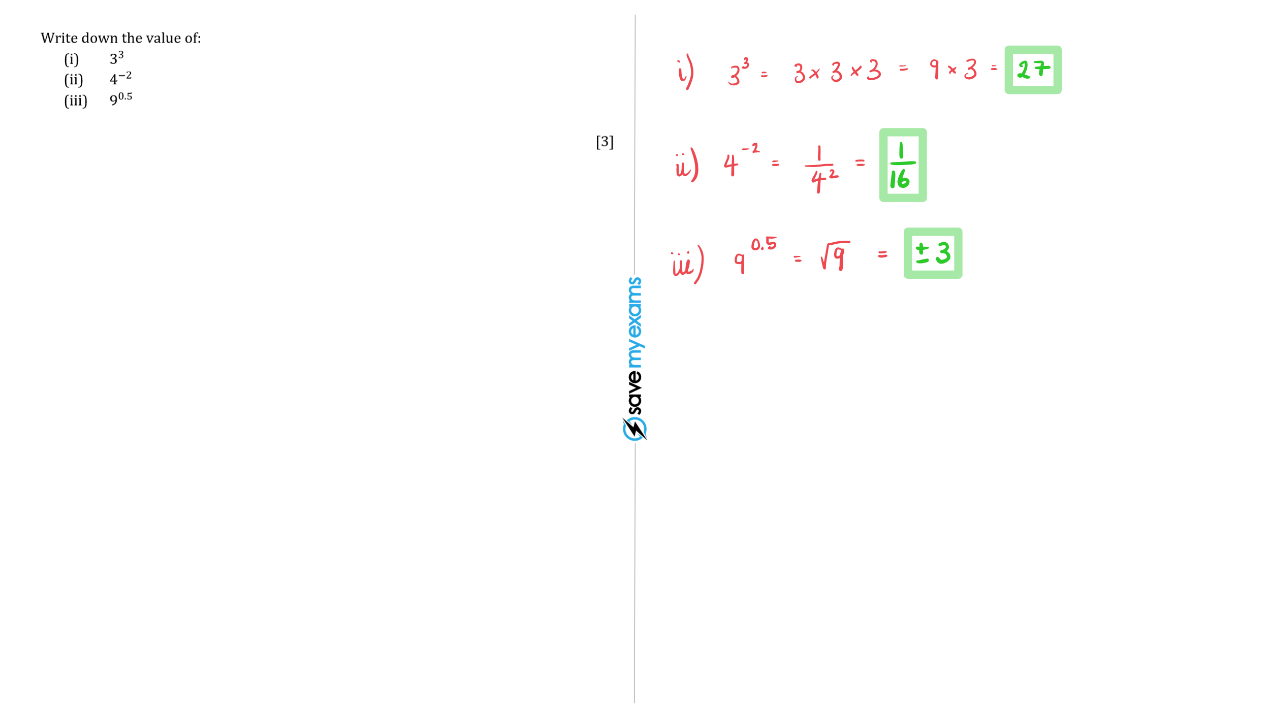 Question 2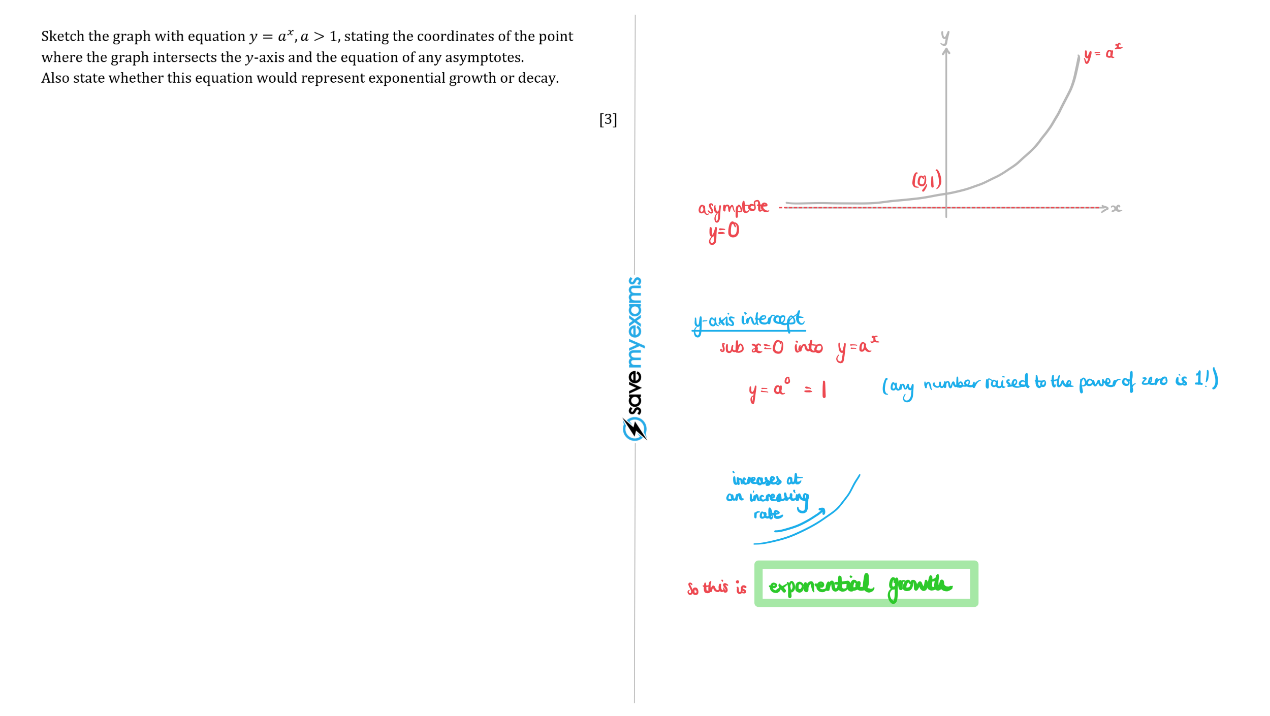 Question 3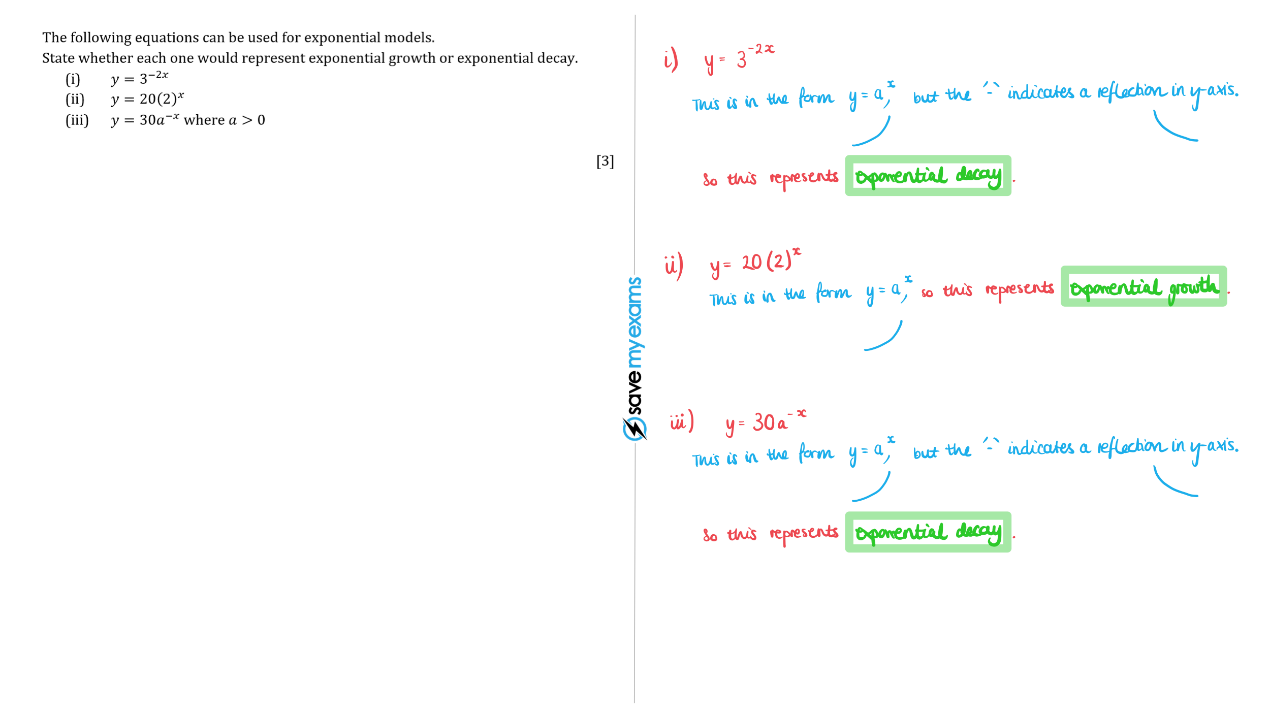 Question 4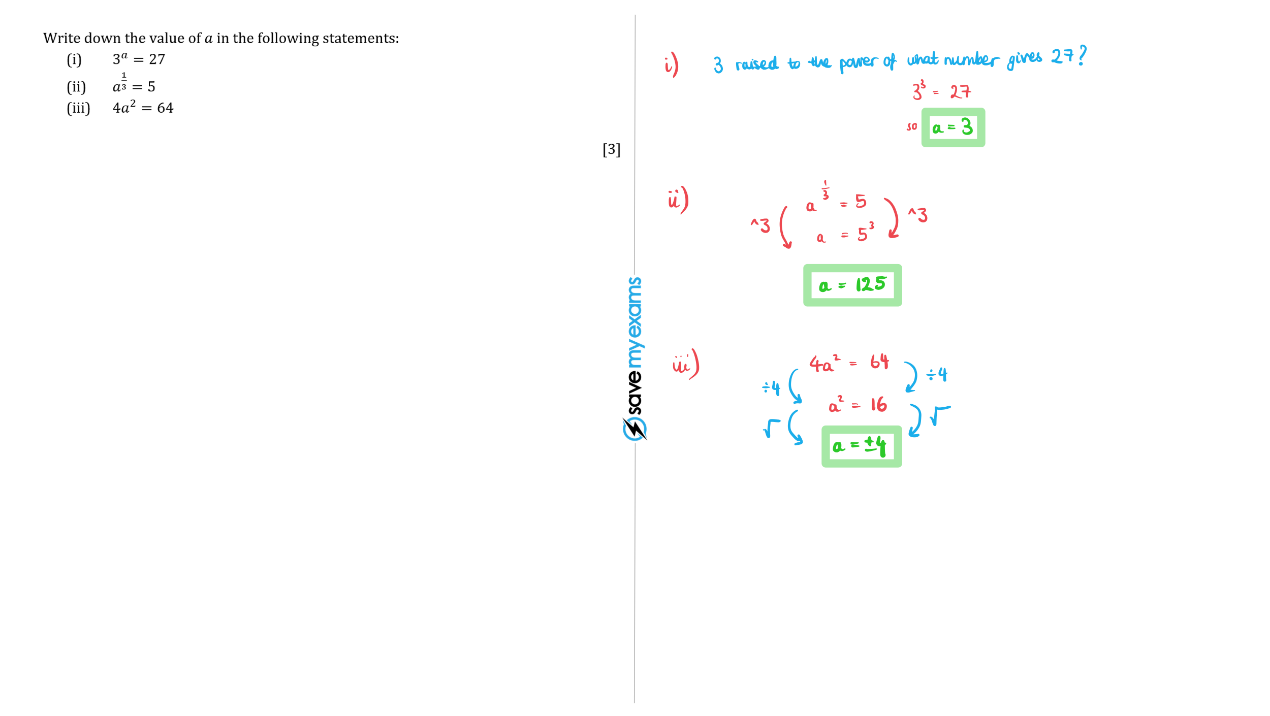 Question 5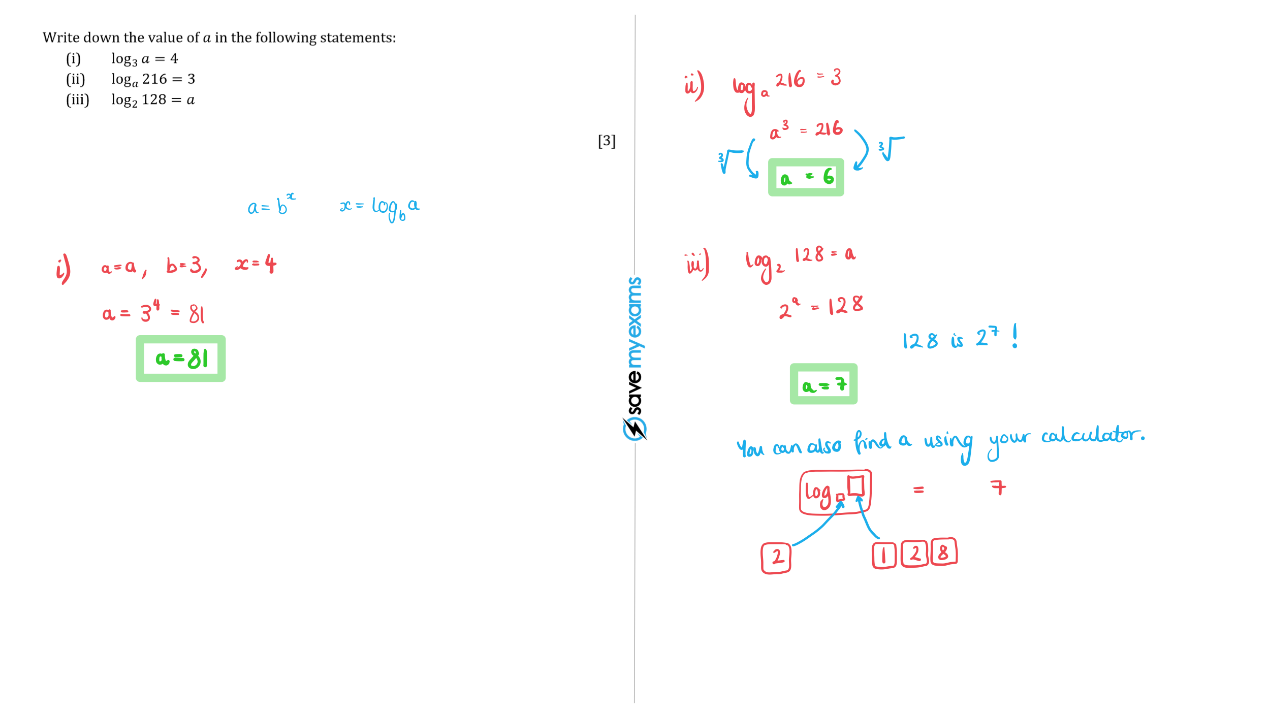 Question 6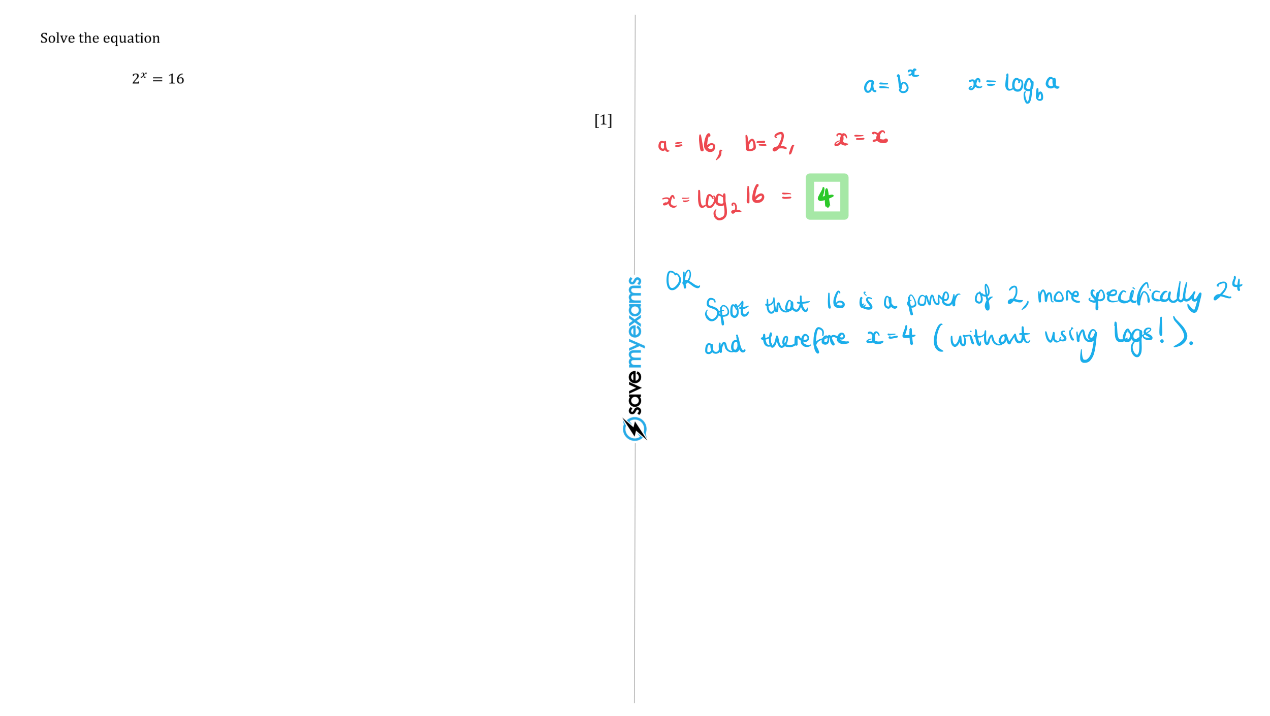 Question 7a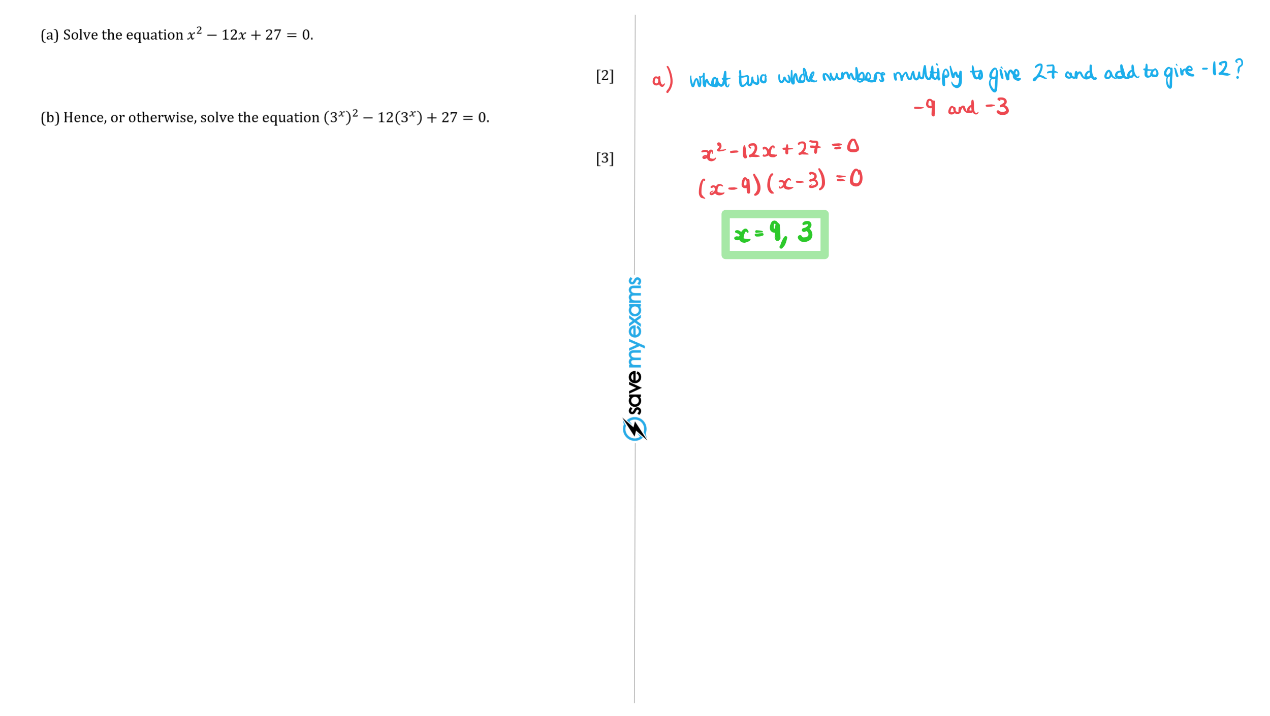 Question 7b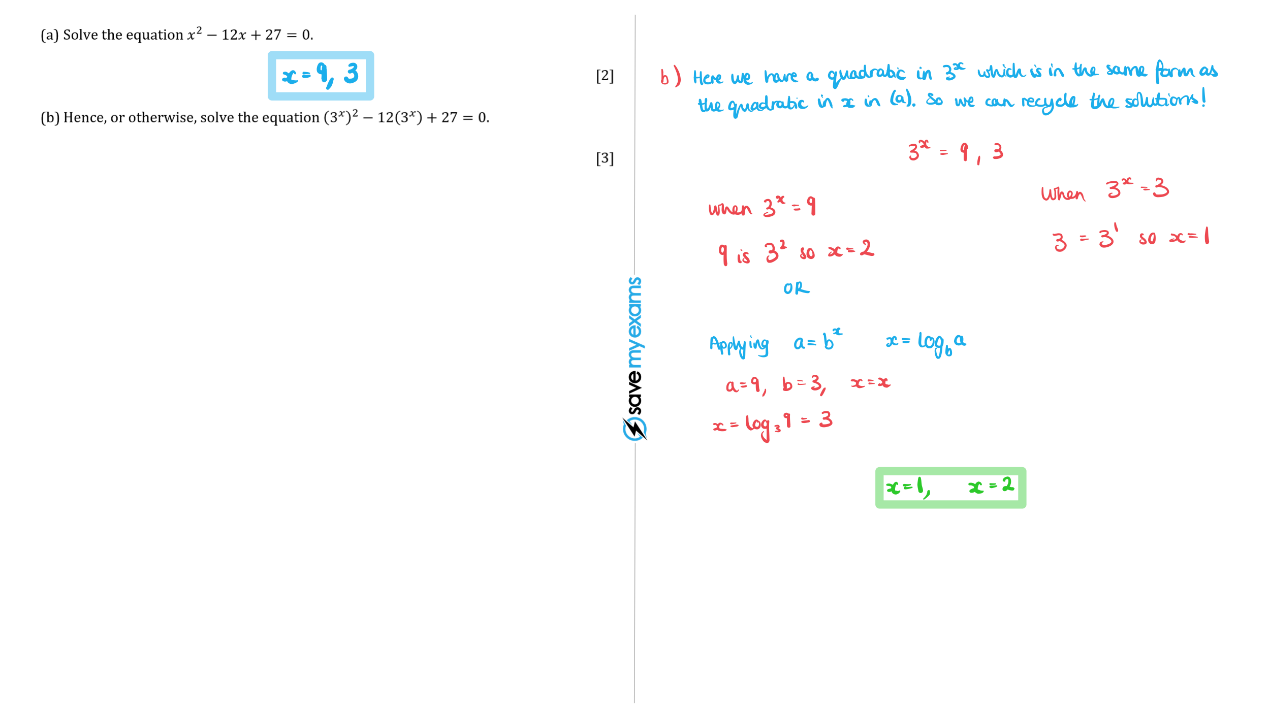 Question 8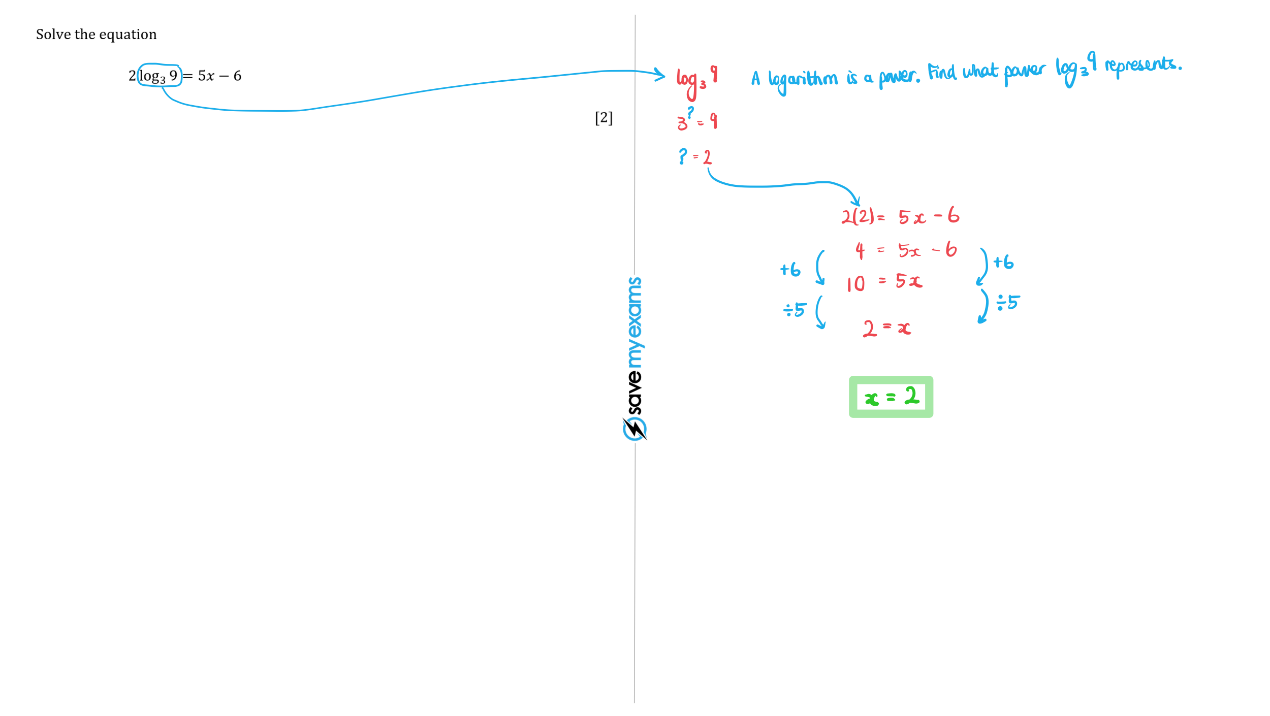 Question 9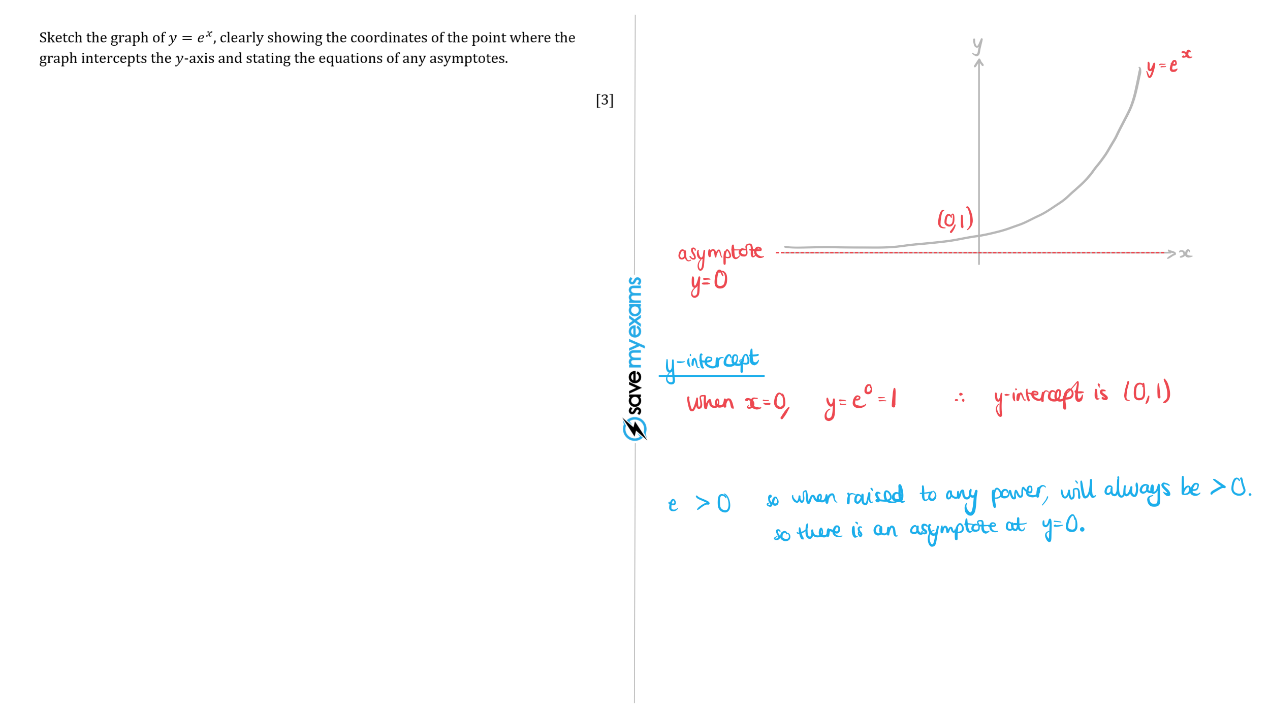 Question 10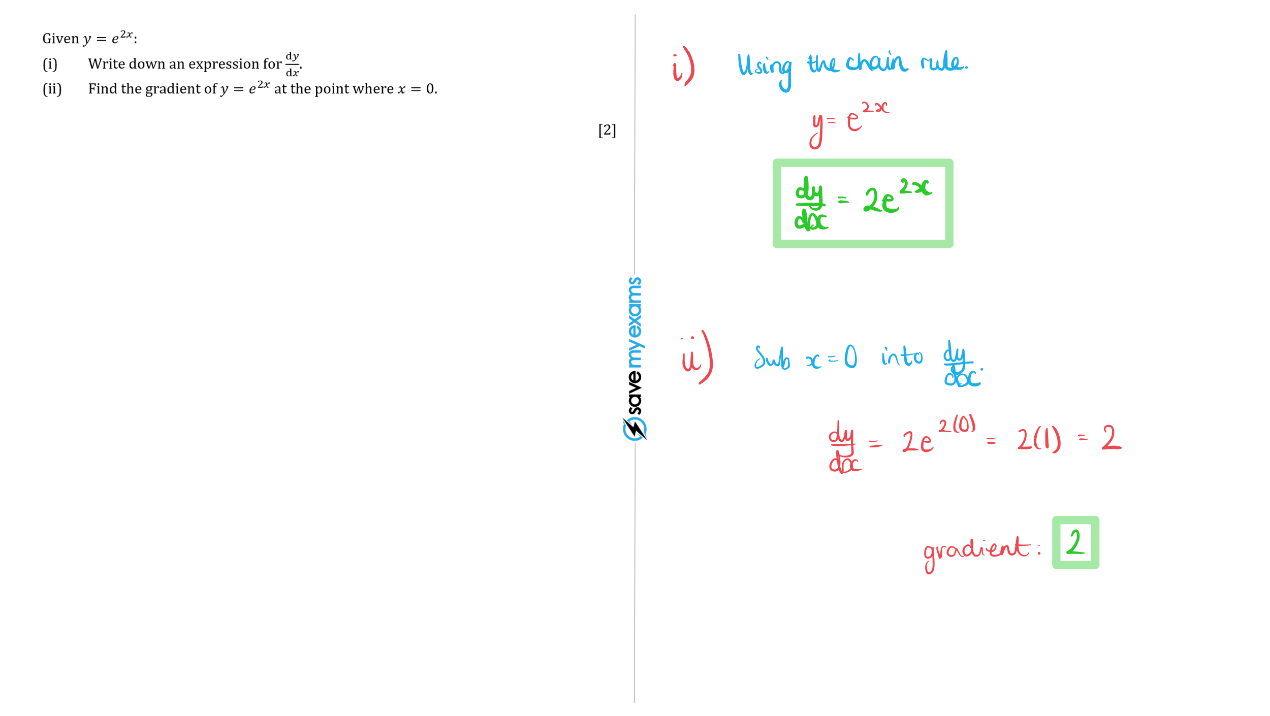 Question 11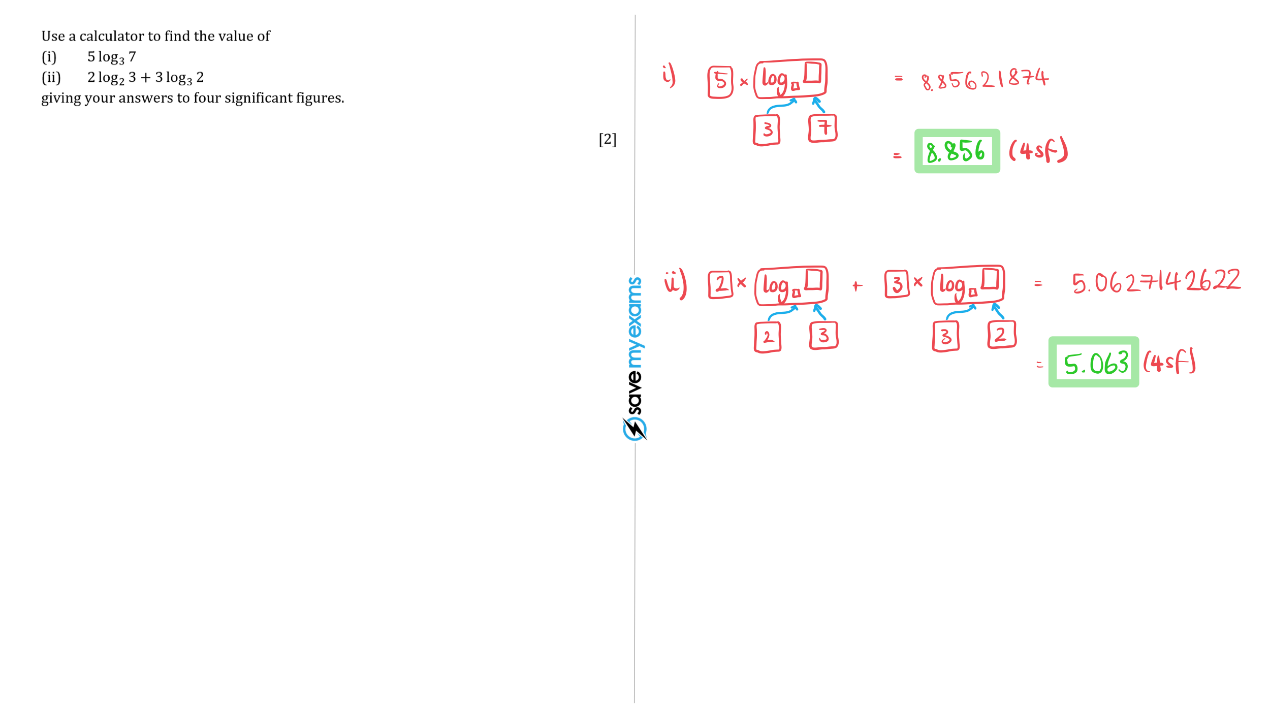 Question 12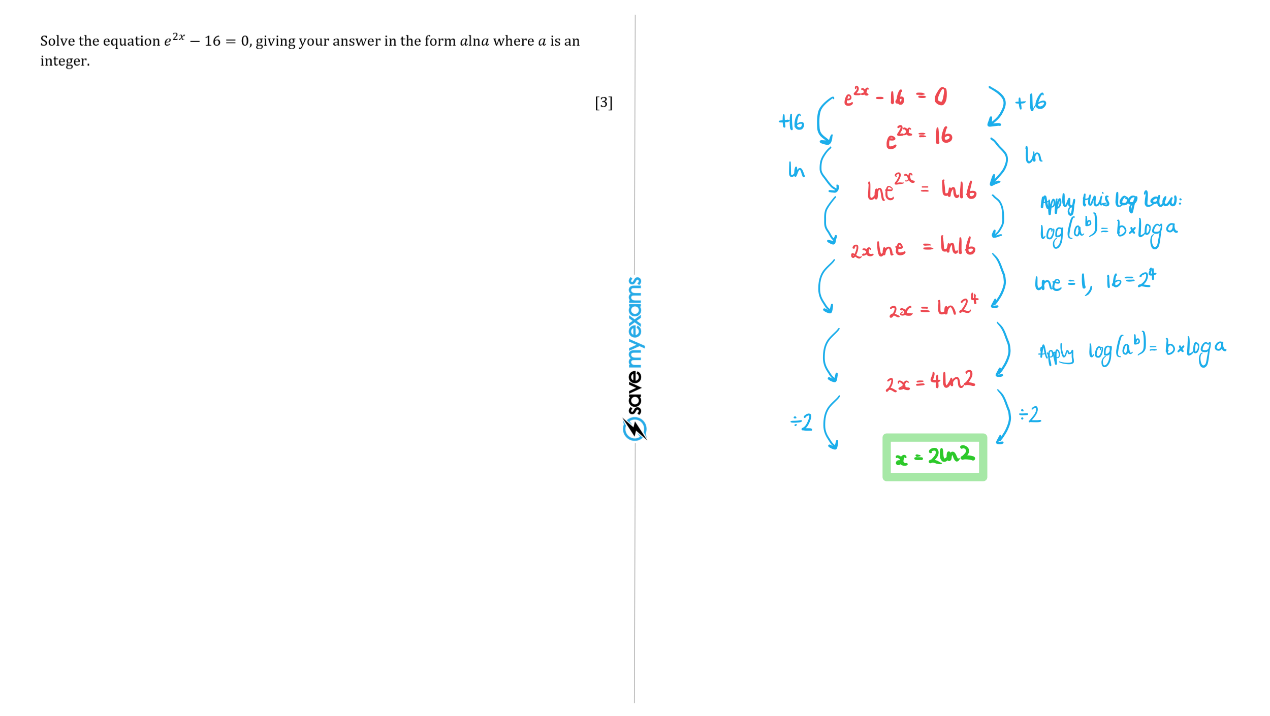 